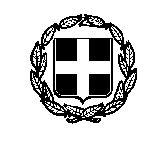 ΕΛΛΗΝΙΚΗ ΔΗΜΟΚΡΑΤΙΑΥΠΟΥΡΓΕΙΟ ΠΑΙΔΕΙΑΣ, ΕΡΕΥΝΑΣΚΑΙ ΘΡΗΣΚΕΥΜΑΤΩΝ--------ΠΕΡΙΦΕΡΕΙΑΚΗ ΔΙΕΥΘΥΝΣΗ ΠΡΩΤΟΒΑΘΜΙΑΣ ΚΑΙΔΕΥΤΕΡΟΒΑΘΜΙΑΣ ΕΚΠΑΙΔΕΥΣΗΣ ΑΤΤΙΚΗΣ------Αν. Τσόχα 15-17, Τ.Κ 115 21Αμπελόκηποι-Αθήνα                      			    Τηλέφωνο: 210.6450204Fax:  210.6450609Hλ. Διεύθυνση: mail@attik.pde.sch.gr      Αθήνα, 23/02/2017ΔΕΛΤΙΟ ΤΥΠΟΥΕΝΑΡΞΗ Α΄ ΦΑΣΗΣ ΕΦΑΡΜΟΓΗΣ ΜΕΤΑΛΥΚΕΙΑΚΟΥ ΕΤΟΥΣ – ΤΑΞΗΣ ΜΑΘΗΤΕΙΑΣ ΑΠΟΦΟΙΤΩΝ ΕΠΑ.Λ.Το Υπουργείο Παιδείας, Έρευνας και Θρησκευμάτων με στόχο να προσφέρει στους απόφοιτους των ΕΠΑΛ μία εναλλακτική και ασφαλή διαδρομή εισόδου στην αγορά εργασίας, υλοποιεί για πρώτη φορά το θεσμό του Μεταλυκειακού Έτους-Τάξης Μαθητείας.Κατά την Α΄ φάση εφαρμογής του Μεταλυκειακού Έτους-Τάξης Μαθητείας η Περιφερειακή Διεύθυνση Πρωτοβάθμιας & Δευτεροβάθμιας Εκπαίδευσης Αττικής θα δώσει την ευκαιρία σε 519 κατόχους απολυτηρίου και πτυχίου ΕΠΑ.Λ. να παρακολουθήσουν πρόγραμμα μαθητείας της ειδικότητάς τους. Η διαδικασία υποβολής αιτήσεων θα ξεκινήσει στις 24 Φεβρουαρίου 2017 και θα ολοκληρωθεί στις 6 Μαρτίου 2017. Σημειώνεται ότι η Α’ φάση θα πραγματοποιηθεί σε 27 ΕΠΑ.Λ της Περιφέρειας Αττικής και θα αφορά τις ακόλουθες ειδικότητες: α) Υπάλληλος Διοίκησης και Οικονομικών Υπηρεσιών, με 209 προσφερόμενες θέσεις σε 12 ΕΠΑ.Λ. της Αττικήςβ) Τεχνικός Ηλεκτρολογικών Συστημάτων, Εγκαταστάσεων και Δικτύων, με 52 προσφερόμενες θέσεις σε 4 ΕΠΑ.Λ. της Αττικήςγ) Τεχνικός Οχημάτων, με 57 προσφερόμενες θέσεις σε 4 ΕΠΑ.Λ. της Αττικήςδ) Τεχνικός Εφαρμογών Πληροφορικής, με 68 προσφερόμενες θέσεις σε 5 ΕΠΑ.Λ. της Αττικήςε) Σχεδιαστής Δομικών Έργων και Γεωπληροφορικής, με 36 προσφερόμενες θέσεις σε 2 ΕΠΑ.Λ. της Αττικήςστ) Τεχνικός Φυτικής Παραγωγής, με 19 προσφερόμενες θέσεις σε 1 ΕΠΑ.Λ. της Αττικής καιη) Βοηθός Νοσηλευτή με 78 προσφερόμενες θέσεις σε 6 ΕΠΑ.Λ. της Αττικής Το Μεταλυκειακό Έτος-Τάξη Μαθητείας έχει διάρκεια εννιά μηνών και συνδυάζει 7ωρο  εργαστηριακό μάθημα της ειδικότητας στο αρμόδιο ΕΠΑ.Λ. ή/και Εργαστηριακό Κέντρο (μία φορά την εβδομάδα) και «Πρόγραμμα εκπαίδευσης στο χώρο εργασίας − Μαθητεία σε εργασιακό χώρο» 28 ωρών εβδομαδιαίως, επιμερισμένο σε τέσσερις ημέρες. Η Μαθητεία θα υλοποιηθεί κυρίως σε μεγάλους οργανισμούς, αλλά και σε μικρότερες επιχειρήσεις. Στους μαθητευόμενους παρέχεται αποζημίωση που ορίζεται στο εβδομήντα πέντε τοις εκατό (75%) επί του νόμιμου, νομοθετημένου, κατώτατου ορίου του ημερομισθίου και ασφαλιστική κάλυψη για το διάστημα του «Προγράμματος Εκπαίδευσης στον χώρο εργασίας».Οι απόφοιτοι του Μεταλυκειακού Έτους-Τάξης Μαθητείας λαμβάνουν Πτυχίο Επαγγελματικής Ειδικότητας Εκπαίδευσης και Κατάρτισης επιπέδου 5 του Εθνικού Πλαισίου Προσόντων, μετά την ολοκλήρωση των διαδικασιών πιστοποίησης των προσόντων τους από τον ΕΟΠΠΕΠ.Για αναλυτικές πληροφορίες σχετικά με την υλοποίηση και τη διαδικασία υποβολής αιτήσεων της Α΄ φάσης εφαρμογής του Μεταλυκειακού Έτους-Τάξης Μαθητείας οι ενδιαφερόμενοι μπορούν να επισκεφθούν την ιστοσελίδα μας attik.pde.sch.gr, καθώς και να ενημερωθούν από τα αρμόδια ΕΠΑ.Λ. που συμπεριλαμβάνονται στην πρόσκληση εκδήλωσης ενδιαφέροντος. 